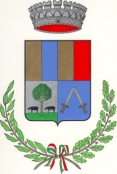 COMUNE DI ARITZOProvincia di NUOROCorso Umberto I n. 43 Tel 0784 62721Mail: info@comune.aritzo.nu.it, Pec: protocollo@pec.aritzo.nu.itBANDO PER LA CONCESSIONE DI LEGNA DA ARDERE Anno 2023Alla Responsabile del Servizio AmministrativoIl/La sottoscritto/a ______________________________________________ Nato/a il __________________ a _____________________ Prov. ______ Stato __________________ e residente a Aritzo in Via/Piazza___________________________________ n°________ Codice Fiscale____________________________ Cellulare_____________________ e-mail____________________ CHIEDEDi poter accedere alla graduatoria per l’assegnazione di legna da ardere proveniente dalle potature nelle aree e nei terreni del Comune di Aritzo, da appezzare e/o prelevare da luogo che verrà indicato in successivo momento. Effettuare una scelta approssimativaLegna appezzata;Legna da appezzareDICHIARA DI ESSERE A CONOSCENZAdell’informativa sul trattamento dei sati personali ai sensi dell’art.13 e 14 del GDPR 679/2016 e del D.Lgs n. 196/2003 e s.m.i. Aritzo, lì_______________							Il Richiedente _____________________OGGETTO: DOMANDA PER LA CONCESSIONE DI LEGNA DA ARDERE – ANNO 2023